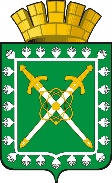 МУНИЦИПАЛЬНОЕ КАЗЕННОЕ УЧРЕЖДЕНИЕ«УПРАВЛЕНИЕ ОБРАЗОВАНИЯ АДМИНИСТРАЦИИГОРОДСКОГО ОКРУГА «ГОРОД ЛЕСНОЙ»30.11.2017 										№ 215П Р И К А ЗОб обеспечении своевременного расследования и учета несчастных случаев, принятия мер по устранению причин, вызвавших несчастный случай с обучающимися в муниципальных образовательных учреждениях	Во исполнение приказа Минобрнауки России от 27.06.2017 № 602 «Об утверждении Порядка расследования и учета несчастных случаев с обучающимися во время пребывания в организации, осуществляющей образовательную деятельность», письма Министерства общего и профессионального образования Свердловской области от 13.11.2017 № 02-01-11/9882 «О представлении информации по несчастным случаям»,ПРИКАЗЫВАЮ:Руководителям образовательных учреждений:При наступлении несчастного случая с обучающимся:Немедленно организовать оказание первой помощи пострадавшему и, при необходимости, доставку его в медицинскую организацию;Принять неотложные меры по предотвращению чрезвычайной ситуации, в том числе аварийной ситуации и воздействия травмирующих факторов на других лиц;Принять меры по фиксированию до начала расследования несчастного случая обстановки, какой она была на момент происшествия (составить схемы, провести фотографирование или видеосъемку, осуществить другие мероприятия), если это не угрожает жизни и здоровью других лиц и не ведет к катастрофе, аварии или возникновению иных чрезвычайных обстоятельств;Принять меры к устранению причин, вызвавших несчастный случай;Направить информацию о несчастном случае с обучающимся в МКУ «Управление образования», а также родителям или законным представителям пострадавшего (далее - родители или законные представители). Срок: по телефону – в течение 30 минут после несчастного случая; в письменном виде – в течение 20 часов после несчастного случая.Принять иные необходимые меры по организации и обеспечению надлежащего и своевременного расследования несчастного случая и оформлению материалов расследования.При групповом несчастном случае (происшедшем с двумя обучающимися или более, независимо от степени тяжести полученных повреждений здоровья), несчастном случае, в результате которого обучающийся получил тяжелые повреждения здоровья (далее - тяжелый несчастный случай) или несчастном случае со смертельным исходом руководитель образовательного учреждения, обязан в течение суток с момента, как стало известно о происшедшем соответствующем несчастном случае, направить сообщение о несчастном случае (далее - сообщение) по телефону, электронной почте, а также посредством иных доступных видов связи:ОМВД России по ГО «город Лесной»;Родителям или законным представителям пострадавшего;МКУ «Управление образования»;В соответствующий выборный орган первичной профсоюзной организации обучающихся (при наличии) и (или) иной представительный орган обучающихся (далее - представительный орган обучающихся) образовательной организации.О несчастном случае (в том числе групповом), который по прошествии времени перешел в категорию тяжелого несчастного случая или несчастного случая со смертельным исходом, руководитель образовательного учреждения, в течение трех суток после получения информации о последствиях несчастного случая направляет сообщение:ОМВД России по ГО «город Лесной»;Родителям или законным представителям пострадавшего;МКУ «Управление образования»;В представительный орган обучающихся.Провести комиссионную проверку несчастного случая с составлением акта. Срок – в течение трех рабочих дней.Направить третий экземпляр акта о расследовании несчастного случая с обучающимся вместе с копиями материалов расследования в МКУ «Управление образования».Обеспечить своевременное расследование и учет несчастных случаев с обучающимися, разработку и реализацию мероприятий по их предупреждению.Направлять в МКУ «Управление образования» отчет о происшедших несчастных случаях с обучающимся за истекший год (приложение). 
Срок – до 20 января.Заместителю начальника МКУ «Управление образования» Иванову И.А.:Обеспечить своевременное расследование и учет групповых несчастных случаев (происшедшие с двумя обучающимися или более, независимо от степени тяжести полученных повреждений здоровья), несчастных случаев, в результате которых обучающиеся получили тяжелые повреждения здоровья (далее - тяжелый несчастный случай) или несчастные случаи со смертельным исходом, разрабатывать и реализовывать мероприятия по их предупреждению.Направлять в Министерство общего и профессионального образования Свердловской области информацию о несчастном случае, повлекшем смерть обучающегося по телефону (343)3716238 и электронной почте. Срок – в течение 1 часа.Направлять в Министерство общего и профессионального образования Свердловской области отчет о происшедших несчастных случаях с обучающимся в подведомственных организациях за истекший год. Срок – до 2 числа месяца, следующего за отчетным.Контроль за исполнением приказа оставляю за собой.Начальник МКУ «Управление образования»	О.В. ПищаеваПриложение к приказу МКУ «Управление образования» от 30.11.2017 № 215ОТЧЕТо происшедших несчастных случаях с обучающимисяв ________________________________________________________ за 20__ год(образовательное учреждение)N п/пОрганизации, осуществляющие образовательную деятельностьВсего обучающихся в образовательных организацияхМесто происшествия несчастного случаяМесто происшествия несчастного случаяМесто происшествия несчастного случаяМесто происшествия несчастного случаяМесто происшествия несчастного случаяМесто происшествия несчастного случаяМесто происшествия несчастного случаяМесто происшествия несчастного случаяМесто происшествия несчастного случаяМесто происшествия несчастного случаяМесто происшествия несчастного случаяМесто происшествия несчастного случаяМесто происшествия несчастного случаяМесто происшествия несчастного случаяМесто происшествия несчастного случаяМесто происшествия несчастного случаяМесто происшествия несчастного случаяМесто происшествия несчастного случаяМесто происшествия несчастного случаяМесто происшествия несчастного случаяМесто происшествия несчастного случаяВсего пострадавших в результате несчастных случаевВ том числеВ том числеN п/пОрганизации, осуществляющие образовательную деятельностьВсего обучающихся в образовательных организацияхУчебные занятия и мероприятия, перерывы между ними, в соответствии с учебным планомУчебные занятия и мероприятия, перерывы между ними, в соответствии с учебным планомУчебные занятия и мероприятия, перерывы между ними, в соответствии с учебным планомЗанятия по физической культуре в соответствии с учебным планомЗанятия по физической культуре в соответствии с учебным планомЗанятия по физической культуре в соответствии с учебным планомВнеаудиторные, внеклассные и другие мероприятия в выходные, праздничные и каникулярные дни, проводимые непосредственно организацией, осуществляющей образовательную деятельностьВнеаудиторные, внеклассные и другие мероприятия в выходные, праздничные и каникулярные дни, проводимые непосредственно организацией, осуществляющей образовательную деятельностьВнеаудиторные, внеклассные и другие мероприятия в выходные, праздничные и каникулярные дни, проводимые непосредственно организацией, осуществляющей образовательную деятельностьУчебная, производственная практика, сельскохозяйственные работы, общественно-полезный труд, работы на учебно-опытных участках, в лагерях труда и отдыхаУчебная, производственная практика, сельскохозяйственные работы, общественно-полезный труд, работы на учебно-опытных участках, в лагерях труда и отдыхаУчебная, производственная практика, сельскохозяйственные работы, общественно-полезный труд, работы на учебно-опытных участках, в лагерях труда и отдыхаСпортивные соревнования, тренировки, оздоровительные мероприятия, спортивные лагеря, загородные дачи, экскурсии, походы, прогулки, экспедиции и другие мероприятияСпортивные соревнования, тренировки, оздоровительные мероприятия, спортивные лагеря, загородные дачи, экскурсии, походы, прогулки, экспедиции и другие мероприятияСпортивные соревнования, тренировки, оздоровительные мероприятия, спортивные лагеря, загородные дачи, экскурсии, походы, прогулки, экспедиции и другие мероприятияСледование к месту проведения учебных занятий, мероприятий и обратно транспортом или пешкомСледование к месту проведения учебных занятий, мероприятий и обратно транспортом или пешкомСледование к месту проведения учебных занятий, мероприятий и обратно транспортом или пешкомОсуществление иных правомерных действий, в том числе направленных на предотвращение катастроф, аварий, иных чрезвычайных обстоятельствОсуществление иных правомерных действий, в том числе направленных на предотвращение катастроф, аварий, иных чрезвычайных обстоятельствОсуществление иных правомерных действий, в том числе направленных на предотвращение катастроф, аварий, иных чрезвычайных обстоятельствВсего пострадавших в результате несчастных случаевВсего пострадавших в результате несчастных случаев с тяжелыми последствиями, установлена инвалидность I, II, III группы/категория "ребенок-инвалид"Всего пострадавших в результате несчастных случаев со смертельным исходомN п/пОрганизации, осуществляющие образовательную деятельностьВсего обучающихся в образовательных организацияхВТСВТСВТСВТСВТСВТСВТС1234567891011121314151617181920212223242526271Дошкольная образовательная организация2Общеобразовательная организация5Организация дополнительного образования10Итого: